ПРОЕКТ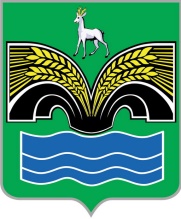 СОБРАНИЕ ПРЕДСТАВИТЕЛЕЙСЕЛЬСКОГО ПОСЕЛЕНИЯ КРАСНЫЙ ЯРМУНИЦИПАЛЬНОГО РАЙОНА КРАСНОЯРСКИЙСАМАРСКОЙ ОБЛАСТИЧЕТВЕРТОГО СОЗЫВАРЕШЕНИЕот «____»  апреля  2022 года № ____О внесении изменений в  Положение о муниципальном контроле на автомобильном транспорте, городском наземном электрическом транспорте и в дорожном хозяйстве в границах населенных пунктов сельского поселения Красный Яр муниципального района Красноярский  Самарской областиВ соответствии с Уставом сельского поселения Красный Яр муниципального района Красноярский Самарской области, руководствуясь Протестом прокуратуры Красноярского района Самарской области  от 31.03.2022 года, Собрание представителей сельского поселения Красный Яр муниципального района Красноярский Самарской области РЕШИЛО:1. Внести в   «Положение о муниципальном контроле на автомобильном транспорте, городском наземном электрическом транспорте и в дорожном хозяйстве в границах населенных пунктов сельского поселения Красный Яр муниципального района Красноярский  Самарской области» утвержденное решением Собрания представителей сельского поселения Красный Яр муниципального района Красноярский Самарской области от   «25»  ноября 2021 года № 62 (далее – Решение) следующие изменения:1) подпункт 6 пункта 3.1 утвержденного Решением Положения изложить в следующей редакции:«6) выездное обследование (посредством осмотра, инструментального обследования (с применением видеозаписи), испытания, экспертизы), при невозможности транспортировки образца исследования к месту работы эксперта ему обеспечивается беспрепятственный доступ к образцу и необходимые условия для исследования». 2) Абзац первый п. 3.11 изложить в следующей  редакции:«3.11 К случаю, при наступлении которого индивидуальный предприниматель, гражданин, являющиеся контролируемыми лицами, вправе представить в администрацию информацию о невозможности присутствия при проведении контрольного мероприятия, в связи с чем проведение контрольного мероприятия переносится администрацией на срок, необходимый для устранения обстоятельств, послуживших поводом для данного обращения индивидуального предпринимателя, гражданина в администрацию, относится соблюдение одновременно следующих условий:».3) Пункт 1.2 изложить в следующей  редакции:«1.2. Предметом муниципального контроля на автомобильном транспорте является соблюдение юридическими лицами, индивидуальными предпринимателями, гражданами (далее – контролируемые лица) обязательных требований».4) Пункт 2.7 изложить в следующей  редакции:«2.7. Обобщение правоприменительной практики осуществляется администрацией посредством сбора и анализа данных о проведенных контрольных мероприятиях и их результатах.По итогам обобщения правоприменительной практики должностными лицами, уполномоченными осуществлять муниципальный контроль на автомобильном транспорте, ежегодно готовится доклад, содержащий результаты обобщения правоприменительной практики по осуществлению муниципального контроля на автомобильном транспорте и утверждаемый распоряжением администрации, подписываемым главой администрации. Указанный доклад размещается в срок до 1 июля года, следующего за отчетным годом, на официальном сайте администрации в подразделе «Контрольно-надзорная деятельность» раздела «Поселения» с  обеспечением публичного обсуждения  проекта доклада о правоприменительной практике».5) Пункт 3.13 изложить в следующей  редакции:«3.13. Во всех случаях проведения контрольных мероприятий для фиксации должностными лицами, уполномоченными осуществлять муниципальный контроль на автомобильном транспорте, и лицами, привлекаемыми к совершению контрольных действий, доказательств соблюдения (нарушения) обязательных требований могут использоваться фотосъемка, аудио- и видеозапись, геодезические и картометрические измерения, проводимые должностными лицами, уполномоченными на проведение контрольного мероприятия (по отдельным видам контрольно-надзорных мероприятий).  Информация о проведении фотосъемки, аудио- и видеозаписи, геодезических и картометрических измерений и использованных для этих целей технических средствах отражается в акте, составляемом по результатам контрольного мероприятия, и протоколе, составляемом по результатам контрольного действия, проводимого в рамках контрольного мероприятия».5) В пункте  3.12  абзац третий – исключить.2. Опубликовать настоящее решение в газете «Планета Красный Яр» и разместить на сайте администрации сельского поселения Красный Яр сети интернет http://kryarposelenie.ru/.3. Настоящее решение вступает в силу со дня его официального опубликования.УТВЕРЖДЕНОрешением Собрания представителей сельского поселения Красный Яр муниципального района Красноярский Самарской областиот 25.11.2021 № 62(с изм. от 04.2022)Положение о муниципальном контроле на автомобильном транспорте, городском наземном электрическом транспорте и в дорожном хозяйстве в границах населенных пунктов сельского поселения Красный Яр муниципального района Красноярский  Самарской области1. Общие положения1.1. Настоящее Положение устанавливает порядок осуществления муниципального контроля на автомобильном транспорте, городском наземном электрическом транспорте и в дорожном хозяйстве в границах населенных пунктов сельского поселения Красный Яр  муниципального района Красноярский Самарской области (далее – муниципальный контроль на автомобильном транспорте).1.2. Предметом муниципального контроля на автомобильном транспорте является соблюдение юридическими лицами, индивидуальными предпринимателями, гражданами (далее – контролируемые лица) обязательных требований:1) в области автомобильных дорог и дорожной деятельности, установленных в отношении автомобильных дорог местного значения сельского поселения Красный Яр  муниципального района Красноярский Самарской области (далее – автомобильные дороги местного значения или автомобильные дороги общего пользования местного значения):а) к эксплуатации объектов дорожного сервиса, размещенных в полосах отвода и (или) придорожных полосах автомобильных дорог общего пользования;б) к осуществлению работ по капитальному ремонту, ремонту и содержанию автомобильных дорог общего пользования и искусственных дорожных сооружений на них (включая требования к дорожно-строительным материалам и изделиям) в части обеспечения сохранности автомобильных дорог;2) установленных в отношении перевозок по муниципальным маршрутам регулярных перевозок, не относящихся к предмету федерального государственного контроля (надзора) на автомобильном транспорте, городском наземном электрическом транспорте и в дорожном хозяйстве в области организации регулярных перевозок.1.2. Предметом муниципального контроля на автомобильном транспорте является соблюдение юридическими лицами, индивидуальными предпринимателями, гражданами (далее – контролируемые лица) обязательных требований. (в ред. от 00.00.2022 года).1.3. Муниципальный контроль на автомобильном транспорте осуществляется администрацией сельского поселения Красный Яр  муниципального района Красноярский Самарской области (далее – администрация).1.4. Должностными лицами администрации, уполномоченными осуществлять муниципальный контроль на автомобильном транспорте, являются заместители Главы сельского поселения Красный Яр. В должностные обязанности указанных должностных лиц администрации в соответствии с их должностной инструкцией входит осуществление полномочий по муниципальному контролю на автомобильном транспорте.Должностные лица, уполномоченные осуществлять муниципальный контроль на автомобильном транспорте, при осуществлении муниципального контроля на автомобильном транспорте, имеют права, обязанности и несут ответственность в соответствии с Федеральным законом от 31.07.2020 № 248-ФЗ «О государственном контроле (надзоре) и муниципальном контроле в Российской Федерации» и иными федеральными законами.1.5. К отношениям, связанным с осуществлением муниципального контроля на автомобильном транспорте, организацией и проведением профилактических мероприятий, контрольных мероприятий, применяются положения Федерального закона от 31.07.2020 № 248-ФЗ «О государственном контроле (надзоре) и муниципальном контроле в Российской Федерации», Федерального закона от 08.11.2007 № 259-ФЗ «Устав автомобильного транспорта и городского наземного электрического транспорта», Федерального закона от 08.11.2007 № 257-ФЗ «Об автомобильных дорогах и о дорожной деятельности в Российской Федерации и о внесении изменений в отдельные законодательные акты Российской Федерации», Федерального закона от 06.10.2003 № 131-ФЗ «Об общих принципах организации местного самоуправления в Российской Федерации».1.6. Объектами муниципального контроля на автомобильном транспорте являются:а) в рамках пункта 1 части 1 статьи 16 Федерального закона от 31.07.2020 № 248-ФЗ «О государственном контроле (надзоре) и муниципальном контроле в Российской Федерации»:деятельность по использованию полос отвода и (или) придорожных полос автомобильных дорог общего пользования местного значения;деятельность по осуществлению работ по капитальному ремонту, ремонту и содержанию автомобильных дорог общего пользования местного значения и искусственных дорожных сооружений на них;деятельность по перевозкам по муниципальным маршрутам регулярных перевозок, не относящихся к предмету федерального государственного контроля (надзора) на автомобильном транспорте, городском наземном электрическом транспорте и в дорожном хозяйстве в области организации регулярных перевозок;б) в рамках пункта 2 части 1 статьи 16 Федерального закона от 31.07.2020 № 248-ФЗ «О государственном контроле (надзоре) и муниципальном контроле в Российской Федерации»:внесение платы за проезд по платным автомобильным дорогам общего пользования местного значения, платным участкам таких автомобильных дорог (в случае создания платных автомобильных дорог общего пользования местного значения, платных участков таких автомобильных дорог);внесение платы за пользование на платной основе парковками (парковочными местами), расположенными на автомобильных дорогах общего пользования местного значения (в случае создания таких парковок (парковочных мест);внесение платы в счет возмещения вреда, причиняемого тяжеловесными транспортными средствами при движении по автомобильным дорогам местного значения;внесение платы за присоединение объектов дорожного сервиса к автомобильным дорогам общего пользования местного значения;дорожно-строительные материалы, указанные в приложении № 1 к техническому регламенту Таможенного союза «Безопасность автомобильных дорог» (ТР ТС 014/2011);дорожно-строительные изделия, указанные в приложении № 2 к техническому регламенту Таможенного союза «Безопасность автомобильных дорог» (ТР ТС 014/2011);в) в рамках пункта 3 части 1 статьи 16 Федерального закона Федерального закона от 31.07.2020 № 248-ФЗ «О государственном контроле (надзоре) и муниципальном контроле в Российской Федерации»:объекты дорожного сервиса, размещенные в полосах отвода и (или) придорожных полосах автомобильных дорог общего пользования местного значения;придорожные полосы и полосы отвода автомобильных дорог общего пользования местного значения;автомобильная дорога общего пользования местного значения и искусственные дорожные сооружения на ней;примыкания к автомобильным дорогам местного значения, в том числе примыкания объектов дорожного сервиса.1.7. Администрацией в рамках осуществления муниципального контроля на автомобильном транспорте обеспечивается учет объектов муниципального контроля на автомобильном транспорте.1.8. Система оценки и управления рисками при осуществлении муниципального контроля на автомобильном транспорте не применяется.2. Профилактика рисков причинения вреда (ущерба) охраняемым законом ценностям2.1. Администрация осуществляет муниципальный контроль на автомобильном транспорте в том числе посредством проведения профилактических мероприятий.2.2. Профилактические мероприятия осуществляются администрацией в целях стимулирования добросовестного соблюдения обязательных требований контролируемыми лицами, устранения условий, причин и факторов, способных привести к нарушениям обязательных требований и (или) причинению вреда (ущерба) охраняемым законом ценностям, и доведения обязательных требований до контролируемых лиц, способов их соблюдения.2.3. При осуществлении муниципального контроля на автомобильном транспорте проведение профилактических мероприятий, направленных на снижение риска причинения вреда (ущерба), является приоритетным по отношению к проведению контрольных мероприятий.2.4. Профилактические мероприятия осуществляются на основании программы профилактики рисков причинения вреда (ущерба) охраняемым законом ценностям, утвержденной в порядке, установленном Правительством Российской Федерации, также могут проводиться профилактические мероприятия, не предусмотренные программой профилактики рисков причинения вреда.В случае если при проведении профилактических мероприятий установлено, что объекты муниципального контроля на автомобильном транспорте представляют явную непосредственную угрозу причинения вреда (ущерба) охраняемым законом ценностям или такой вред (ущерб) причинен, должностное лицо, уполномоченное осуществлять муниципальный контроль на автомобильном транспорте, незамедлительно направляет информацию об этом главе (заместителю главы) сельского поселения Красный Яр  муниципального района Красноярский Самарской области для принятия решения о проведении контрольных мероприятий.2.5. При осуществлении администрацией муниципального контроля на автомобильном транспорте могут проводиться следующие виды профилактических мероприятий:1) информирование;2) обобщение правоприменительной практики;3) объявление предостережений;4) консультирование.2.6. Информирование осуществляется администрацией по вопросам соблюдения обязательных требований посредством размещения соответствующих сведений на официальном сайте администрации муниципального района Красноярский Самарской области (далее – официальный сайт администрации) в подразделе «Контрольно-надзорная деятельность» раздела «Поселения», в средствах массовой информации, через личные кабинеты контролируемых лиц в государственных информационных системах (при их наличии) и в иных формах.Администрация обязана размещать и поддерживать в актуальном состоянии на официальном сайте администрации в подразделе «Контрольно-надзорная деятельность» раздела «Поселения» сведения, предусмотренные частью 3 статьи 46 Федерального закона от 31.07.2020 № 248-ФЗ «О государственном контроле (надзоре) и муниципальном контроле в Российской Федерации».Администрация также вправе информировать население сельского поселения Красный Яр  муниципального района Красноярский Самарской области на собраниях и конференциях граждан об обязательных требованиях, предъявляемых к объектам контроля.2.7. Обобщение правоприменительной практики осуществляется администрацией посредством сбора и анализа данных о проведенных контрольных мероприятиях и их результатах.По итогам обобщения правоприменительной практики должностными лицами, уполномоченными осуществлять муниципальный контроль на автомобильном транспорте, ежегодно готовится доклад, содержащий результаты обобщения правоприменительной практики по осуществлению муниципального контроля на автомобильном транспорте и утверждаемый распоряжением администрации, подписываемым главой администрации. Указанный доклад размещается в срок до 1 июля года, следующего за отчетным годом, на официальном сайте администрации в подразделе «Контрольно-надзорная деятельность» раздела «Поселения».2.7. Обобщение правоприменительной практики осуществляется администрацией посредством сбора и анализа данных о проведенных контрольных мероприятиях и их результатах.По итогам обобщения правоприменительной практики должностными лицами, уполномоченными осуществлять муниципальный контроль на автомобильном транспорте, ежегодно готовится доклад, содержащий результаты обобщения правоприменительной практики по осуществлению муниципального контроля на автомобильном транспорте и утверждаемый распоряжением администрации, подписываемым главой администрации. Указанный доклад размещается в срок до 1 июля года, следующего за отчетным годом, на официальном сайте администрации в подразделе «Контрольно-надзорная деятельность» раздела «Поселения» с  обеспечением публичного обсуждения  проекта доклада о правоприменительной практике. (в ред.от 00.00.2022 года)2.8. Предостережение о недопустимости нарушения обязательных требований и предложение принять меры по обеспечению соблюдения обязательных требований объявляются контролируемому лицу в случае наличия у администрации сведений о готовящихся нарушениях обязательных требований или признаках нарушений обязательных требований и (или) в случае отсутствия подтверждения данных о том, что нарушение обязательных требований причинило вред (ущерб) охраняемым законом ценностям либо создало угрозу причинения вреда (ущерба) охраняемым законом ценностям. Предостережения объявляются (подписываются) главой (заместителем главы) сельского поселения Красный Яр  муниципального района Красноярский Самарской области не позднее 30 дней со дня получения указанных сведений. Предостережение оформляется в письменной форме или в форме электронного документа и направляется в адрес контролируемого лица.Предостережение о недопустимости нарушения обязательных требований оформляется в соответствии с формой, утвержденной приказом Министерства экономического развития Российской Федерации от 31.03.2021 № 151
«О типовых формах документов, используемых контрольным (надзорным) органом». Объявляемые предостережения о недопустимости нарушения обязательных требований регистрируются в журнале учета предостережений с присвоением регистрационного номера.В случае объявления администрацией предостережения о недопустимости нарушения обязательных требований контролируемое лицо вправе подать возражение в отношении указанного предостережения. Возражение в отношении предостережения рассматривается администрацией в течение 30 дней со дня получения. В результате рассмотрения возражения контролируемому лицу в письменной форме или в форме электронного документа направляется ответ с информацией о согласии или несогласии с возражением. В случае несогласия с возражением в ответе указываются соответствующие обоснования.2.9. Консультирование контролируемых лиц осуществляется должностным лицом, уполномоченным осуществлять муниципальный контроль на автомобильном транспорте, по телефону, посредством видео-конференц-связи, на личном приеме либо в ходе проведения профилактических мероприятий, контрольных мероприятий и не должно превышать 15 минут.Личный прием граждан проводится главой (заместителем главы) сельского поселения Красный Яр  муниципального района Красноярский Самарской области и (или) должностным лицом, уполномоченным осуществлять муниципальный контроль на автомобильном транспорте. Информация о месте приема, а также об установленных для приема днях и часах размещается на официальном сайте администрации в подразделе «Контрольно-надзорная деятельность» раздела «Поселения».Консультирование осуществляется в устной или письменной форме по следующим вопросам:1) организация и осуществление муниципального контроля на автомобильном транспорте;2) порядок осуществления контрольных мероприятий, установленных настоящим Положением;3) порядок обжалования действий (бездействия) должностных лиц, уполномоченных осуществлять муниципальный контроль на автомобильном транспорте;4) получение информации о нормативных правовых актах (их отдельных положениях), содержащих обязательные требования, оценка соблюдения которых осуществляется администрацией в рамках контрольных мероприятий.Консультирование контролируемых лиц в устной форме может осуществляться также на собраниях и конференциях граждан. 2.10. Консультирование в письменной форме осуществляется должностным лицом, уполномоченным осуществлять муниципальный контроль на автомобильном транспорте, в следующих случаях:1) контролируемым лицом представлен письменный запрос о представлении письменного ответа по вопросам консультирования;2) за время консультирования предоставить в устной форме ответ на поставленные вопросы невозможно;3) ответ на поставленные вопросы требует дополнительного запроса сведений.При осуществлении консультирования должностное лицо, уполномоченное осуществлять муниципальный контроль на автомобильном транспорте, обязано соблюдать конфиденциальность информации, доступ к которой ограничен в соответствии с законодательством Российской Федерации.В ходе консультирования не может предоставляться информация, содержащая оценку конкретного контрольного мероприятия, решений и (или) действий должностных лиц, уполномоченных осуществлять муниципальный контроль на автомобильном транспорте, иных участников контрольного мероприятия, а также результаты проведенных в рамках контрольного мероприятия экспертизы, испытаний.Информация, ставшая известной должностному лицу, уполномоченному осуществлять муниципальный контроль на автомобильном транспорте, в ходе консультирования, не может использоваться администрацией в целях оценки контролируемого лица по вопросам соблюдения обязательных требований.Должностными лицами, уполномоченными осуществлять муниципальный контроль на автомобильном транспорте, ведется журнал учета консультирований.В случае поступления в администрацию пяти и более однотипных обращений контролируемых лиц и их представителей консультирование осуществляется посредством размещения на официальном сайте администрации в подразделе «Контрольно-надзорная деятельность» раздела «Поселения» письменного разъяснения, подписанного главой (заместителем главы) сельского поселения Красный Яр  муниципального района Красноярский Самарской области или должностным лицом, уполномоченным осуществлять муниципальный контроль на автомобильном транспорте.3. Осуществление контрольных мероприятий и контрольных действий3.1. При осуществлении муниципального контроля на автомобильном транспорте администрацией могут проводиться следующие виды контрольных мероприятий и контрольных действий в рамках указанных мероприятий:1) инспекционный визит (посредством осмотра, опроса, истребования документов, которые в соответствии с обязательными требованиями должны находиться в месте нахождения (осуществления деятельности) контролируемого лица (его филиалов, представительств, обособленных структурных подразделений), получения письменных объяснений, инструментального обследования);2) рейдовый осмотр (посредством осмотра, досмотра, опроса, получения письменных объяснений, истребования документов, инструментального обследования, испытания, экспертизы);3) документарная проверка (посредством получения письменных объяснений, истребования документов, экспертизы);4) выездная проверка (посредством осмотра, досмотра, опроса, получения письменных объяснений, истребования документов, инструментального обследования, испытания, экспертизы);5) наблюдение за соблюдением обязательных требований (посредством сбора и анализа данных об объектах муниципального контроля на автомобильном транспорте, в том числе данных, которые поступают в ходе межведомственного информационного взаимодействия, предоставляются контролируемыми лицами в рамках исполнения обязательных требований, а также данных, содержащихся в государственных и муниципальных информационных системах, данных из сети «Интернет», иных общедоступных данных, а также данных полученных с использованием работающих в автоматическом режиме технических средств фиксации правонарушений, имеющих функции фото- и киносъемки, видеозаписи);6) выездное обследование (посредством осмотра, инструментального обследования (с применением видеозаписи), испытания, экспертизы).6) выездное обследование (посредством осмотра, инструментального обследования (с применением видеозаписи), испытания, экспертизы), при невозможности транспортировки образца исследования к месту работы эксперта ему обеспечивается беспрепятственный доступ к образцу и необходимые условия для исследования». ( в ред. от 00.00.2022 года)3.2. Наблюдение за соблюдением обязательных требований и выездное обследование проводятся администрацией без взаимодействия с контролируемыми лицами.3.3. Контрольные мероприятия, указанные в пункте 3.1 настоящего Положения, проводятся в форме внеплановых мероприятий.Внеплановые контрольные мероприятия могут проводиться только после согласования с органами прокуратуры.3.4. Основанием для проведения контрольных мероприятий, проводимых с взаимодействием с контролируемыми лицами, является:1) наличие у администрации сведений о причинении вреда (ущерба) или об угрозе причинения вреда (ущерба) охраняемым законом ценностям при поступлении обращений (заявлений) граждан и организаций, информации от органов государственной власти, органов местного самоуправления, из средств массовой информации, а также получение таких сведений в результате проведения контрольных мероприятий, включая контрольные мероприятия без взаимодействия, в том числе проводимые в отношении иных контролируемых лиц;2) выявление соответствия объекта контроля параметрам, утвержденным индикаторами риска нарушения обязательных требований, или отклонения объекта контроля от таких параметров;3) поручение Президента Российской Федерации, поручение Правительства Российской Федерации о проведении контрольных мероприятий в отношении конкретных контролируемых лиц;4) требование прокурора о проведении контрольного мероприятия в рамках надзора за исполнением законов, соблюдением прав и свобод человека и гражданина по поступившим в органы прокуратуры материалам и обращениям;5) истечение срока исполнения предписания об устранении выявленного нарушения обязательных требований – в случаях, если контролируемым лицом не представлены документы и сведения, представление которых предусмотрено выданным ему предписанием, или на основании представленных документов и сведений невозможно сделать вывод об исполнении предписания об устранении выявленного нарушения обязательных требований.3.5. Индикаторы риска нарушения обязательных требований указаны в приложении № 1 к настоящему Положению.Перечень индикаторов риска нарушения обязательных требований размещается на официальном сайте администрации в подразделе «Контрольно-надзорная деятельность» раздела «Поселения».3.6. Контрольные мероприятия, проводимые при взаимодействии с контролируемым лицом, проводятся на основании распоряжения администрации о проведении контрольного мероприятия.3.7. В случае принятия распоряжения администрации о проведении контрольного мероприятия на основании сведений о причинении вреда (ущерба) или об угрозе причинения вреда (ущерба) охраняемым законом ценностям либо установлении параметров деятельности контролируемого лица, соответствие которым или отклонение от которых согласно утвержденным индикаторам риска нарушения обязательных требований является основанием для проведения контрольного мероприятия, такое распоряжение принимается на основании мотивированного представления должностного лица, уполномоченного осуществлять муниципальный контроль на автомобильном транспорте, о проведении контрольного мероприятия.3.8. Контрольные мероприятия, проводимые без взаимодействия с контролируемыми лицами, проводятся должностными лицами, уполномоченными осуществлять муниципальный контроль на автомобильном транспорте, на основании задания главы (заместителя главы) сельского поселения Красный Яр  муниципального района Красноярский Самарской области, задания, содержащегося в планах работы администрации, в том числе в случаях, установленных Федеральным законом от 31.07.2020 № 248-ФЗ «О государственном контроле (надзоре) и муниципальном контроле в Российской Федерации».3.9. Контрольные мероприятия в отношении граждан, юридических лиц и индивидуальных предпринимателей проводятся должностными лицами,  уполномоченными осуществлять муниципальный контроль на автомобильном транспорте, в соответствии с Федеральным законом от 31.07.2020 № 248-ФЗ «О государственном контроле (надзоре) и муниципальном контроле в Российской Федерации».3.10. Администрация при организации и осуществлении муниципального контроля на автомобильном транспорте получает на безвозмездной основе документы и (или) сведения от иных органов либо подведомственных указанным органам организаций, в распоряжении которых находятся эти документы и (или) сведения, в рамках межведомственного информационного взаимодействия, в том числе в электронной форме. Перечень указанных документов и (или) сведений, порядок и сроки их представления установлены утвержденным распоряжением Правительства Российской Федерации от 19.04.2016 № 724-р перечнем документов и (или) информации, запрашиваемых и получаемых в рамках межведомственного информационного взаимодействия органами государственного контроля (надзора), органами муниципального контроля при организации и проведении проверок от иных государственных органов, органов местного самоуправления либо подведомственных государственным органам или органам местного самоуправления организаций, в распоряжении которых находятся эти документы и (или) информация, а также Правилами предоставления в рамках межведомственного информационного взаимодействия документов и (или) сведений, получаемых контрольными (надзорными) органами от иных органов либо подведомственных указанным органам организаций, в распоряжении которых находятся эти документы и (или) сведения, при организации и осуществлении видов государственного контроля (надзора), видов муниципального контроля, утвержденными постановлением Правительства Российской Федерации от 06.03.2021 № 338 «О межведомственном информационном взаимодействии в рамках осуществления государственного контроля (надзора), муниципального контроля».3.11. К случаю, при наступлении которого индивидуальный предприниматель, гражданин, являющиеся контролируемыми лицами, вправе представить в администрацию информацию о невозможности присутствия при проведении контрольного мероприятия, в связи с чем проведение контрольного мероприятия переносится администрацией на срок, необходимый для устранения обстоятельств, послуживших поводом для данного обращения индивидуального предпринимателя, гражданина в администрацию (но не более чем на 20 дней), относится соблюдение одновременно следующих условий:3.11. К случаю, при наступлении которого индивидуальный предприниматель, гражданин, являющиеся контролируемыми лицами, вправе представить в администрацию информацию о невозможности присутствия при проведении контрольного мероприятия, в связи с чем проведение контрольного мероприятия переносится администрацией на срок, необходимый для устранения обстоятельств, послуживших поводом для данного обращения индивидуального предпринимателя, гражданина в администрацию, относится соблюдение одновременно следующих условий:(в ред. от 00.00.2022 года)1) отсутствие контролируемого лица либо его представителя не препятствует оценке должностным лицом, уполномоченным осуществлять муниципальный контроль на автомобильном транспорте, соблюдения обязательных требований при проведении контрольного мероприятия при условии, что контролируемое лицо было надлежащим образом уведомлено о проведении контрольного мероприятия; 2) отсутствие признаков явной непосредственной угрозы причинения или фактического причинения вреда (ущерба) охраняемым законом ценностям;3) имеются уважительные причины для отсутствия контролируемого лица (болезнь контролируемого лица, его командировка и т.п.) при проведении контрольного мероприятия.3.12. Срок проведения выездной проверки не может превышать 10 рабочих дней. В отношении одного субъекта малого предпринимательства общий срок взаимодействия в ходе проведения выездной проверки не может превышать 50 часов для малого предприятия и 15 часов для микропредприятия.Срок проведения выездной проверки в отношении организации, осуществляющей свою деятельность на территориях нескольких субъектов Российской Федерации, устанавливается отдельно по каждому филиалу, представительству, обособленному структурному подразделению организации или производственному объекту. ( в ред. от 00.00.2022 года)3.13. Во всех случаях проведения контрольных мероприятий для фиксации должностными лицами, уполномоченными осуществлять муниципальный контроль на автомобильном транспорте, и лицами, привлекаемыми к совершению контрольных действий, доказательств соблюдения (нарушения) обязательных требований могут использоваться фотосъемка, аудио- и видеозапись, геодезические и картометрические измерения, проводимые должностными лицами, уполномоченными на проведение контрольного мероприятия. Информация о проведении фотосъемки, аудио- и видеозаписи, геодезических и картометрических измерений и использованных для этих целей технических средствах отражается в акте, составляемом по результатам контрольного мероприятия, и протоколе, составляемом по результатам контрольного действия, проводимого в рамках контрольного мероприятия. 3.13. Во всех случаях проведения контрольных мероприятий для фиксации должностными лицами, уполномоченными осуществлять муниципальный контроль на автомобильном транспорте, и лицами, привлекаемыми к совершению контрольных действий, доказательств соблюдения (нарушения) обязательных требований могут использоваться фотосъемка, аудио- и видеозапись, геодезические и картометрические измерения, проводимые должностными лицами, уполномоченными на проведение контрольного мероприятия (по отдельным видам контрольно-надзорных мероприятий).  Информация о проведении фотосъемки, аудио- и видеозаписи, геодезических и картометрических измерений и использованных для этих целей технических средствах отражается в акте, составляемом по результатам контрольного мероприятия, и протоколе, составляемом по результатам контрольного действия, проводимого в рамках контрольного мероприятия. (в ред. от 00.00.2022 года).3.14. К результатам контрольного мероприятия относятся оценка соблюдения контролируемым лицом обязательных требований, создание условий для предупреждения нарушений обязательных требований и (или) прекращения их нарушений, восстановление нарушенного положения, направление уполномоченным органам или должностным лицам информации для рассмотрения вопроса о привлечении к ответственности и (или) применение администрацией мер, предусмотренных частью 2 статьи 90 Федерального закона от 31.07.2020 № 248-ФЗ «О государственном контроле (надзоре) и муниципальном контроле в Российской Федерации».3.15. По окончании проведения контрольного мероприятия, предусматривающего взаимодействие с контролируемым лицом, составляется акт контрольного мероприятия. В случае если по результатам проведения такого мероприятия выявлено нарушение обязательных требований, в акте указывается, какое именно обязательное требование нарушено, каким нормативным правовым актом и его структурной единицей оно установлено. В случае устранения выявленного нарушения до окончания проведения контрольного мероприятия в акте указывается факт его устранения. Документы, иные материалы, являющиеся доказательствами нарушения обязательных требований, должны быть приобщены к акту. Заполненные при проведении контрольного мероприятия проверочные листы приобщаются к акту.Оформление акта производится на месте проведения контрольного мероприятия в день окончания проведения такого мероприятия, если иной порядок оформления акта не установлен Правительством Российской Федерации.Акт контрольного мероприятия, проведение которого было согласовано органами прокуратуры, направляется в органы прокуратуры посредством Единого реестра контрольных (надзорных) мероприятий непосредственно после его оформления.3.16. Информация о контрольных мероприятиях размещается в Едином реестре контрольных (надзорных) мероприятий.3.17. Информирование контролируемых лиц о совершаемых должностными лицами, уполномоченными осуществлять муниципальный контроль на автомобильном транспорте, действиях и принимаемых решениях осуществляется посредством размещения сведений об указанных действиях и решениях в Едином реестре контрольных (надзорных) мероприятий, а также доведения их до контролируемых лиц посредством инфраструктуры, обеспечивающей информационно-технологическое взаимодействие информационных систем, используемых для предоставления государственных и муниципальных услуг и исполнения государственных и муниципальных функций в электронной форме, в том числе через федеральную государственную информационную систему «Единый портал государственных и муниципальных услуг (функций)» (далее – единый портал государственных и муниципальных услуг) и (или) через региональный портал государственных и муниципальных услуг.Гражданин, не осуществляющий предпринимательской деятельности, являющийся контролируемым лицом, информируется о совершаемых должностными лицами, уполномоченными осуществлять муниципальный контроль на автомобильном транспорте, действиях и принимаемых решениях путем направления ему документов на бумажном носителе в случае направления им в адрес администрации уведомления о необходимости получения документов на бумажном носителе либо отсутствия у администрации сведений об адресе электронной почты контролируемого лица и возможности направить ему документы в электронном виде через единый портал государственных и муниципальных услуг (в случае, если лицо не имеет учетной записи в единой системе идентификации и аутентификации либо если оно не завершило прохождение процедуры регистрации в единой системе идентификации и аутентификации). Указанный гражданин вправе направлять администрации документы на бумажном носителе.До 31 декабря 2023 года информирование контролируемого лица о совершаемых должностными лицами, уполномоченными осуществлять муниципальный контроль на автомобильном транспорте, действиях и принимаемых решениях, направление документов и сведений контролируемому лицу администрацией могут осуществляться в том числе на бумажном носителе с использованием почтовой связи в случае невозможности информирования контролируемого лица в электронной форме либо по запросу контролируемого лица.3.18. В случае несогласия с фактами и выводами, изложенными в акте, контролируемое лицо вправе направить жалобу в порядке, предусмотренном статьями 39 – 40 Федерального закона от 31.07.2020 № 248-ФЗ «О государственном контроле (надзоре) и муниципальном контроле в Российской Федерации» и разделом 4 настоящего Положения.3.19. В случае отсутствия выявленных нарушений обязательных требований при проведении контрольного мероприятия сведения об этом вносятся в Единый реестр контрольных (надзорных) мероприятий. Должностное лицо, уполномоченное осуществлять муниципальный контроль на автомобильном транспорте, вправе выдать рекомендации по соблюдению обязательных требований, провести иные мероприятия, направленные на профилактику рисков причинения вреда (ущерба) охраняемым законом ценностям.3.20. В случае выявления при проведении контрольного мероприятия нарушений обязательных требований контролируемым лицом администрация (должностное лицо, уполномоченное осуществлять муниципальный контроль на автомобильном транспорте) в пределах полномочий, предусмотренных законодательством Российской Федерации, обязана:1) выдать после оформления акта контрольного мероприятия контролируемому лицу предписание об устранении выявленных нарушений с указанием разумных сроков их устранения и (или) о проведении мероприятий по предотвращению причинения вреда (ущерба) охраняемым законом ценностям;2) незамедлительно принять предусмотренные законодательством Российской Федерации меры по недопущению причинения вреда (ущерба) охраняемым законом ценностям или прекращению его причинения вплоть до обращения в суд с требованием о принудительном отзыве продукции (товаров), представляющей опасность для жизни, здоровья людей и для окружающей среды, о запрете эксплуатации (использования) зданий, строений, сооружений, помещений, оборудования, транспортных средств и иных подобных объектов и по доведению до сведения граждан, организаций любым доступным способом информации о наличии угрозы причинения вреда (ущерба) охраняемым законом ценностям и способах ее предотвращения в случае, если при проведении контрольного мероприятия установлено, что деятельность гражданина, организации, владеющих и (или) пользующихся объектом контроля, эксплуатация (использование) ими зданий, строений, сооружений, помещений, оборудования, транспортных средств и иных подобных объектов, производимые и реализуемые ими товары, выполняемые работы, оказываемые услуги представляют непосредственную угрозу причинения вреда (ущерба) охраняемым законом ценностям или что такой вред (ущерб) причинен;3) при выявлении в ходе контрольного мероприятия признаков преступления или административного правонарушения направить соответствующую информацию в государственный орган в соответствии со своей компетенцией или при наличии соответствующих полномочий принять меры по привлечению виновных лиц к установленной законом ответственности;4) принять меры по осуществлению контроля за устранением выявленных нарушений обязательных требований, предупреждению нарушений обязательных требований, предотвращению возможного причинения вреда (ущерба) охраняемым законом ценностям, при неисполнении предписания в установленные сроки принять меры по обеспечению его исполнения вплоть до обращения в суд с требованием о принудительном исполнении предписания, если такая мера предусмотрена законодательством;5) рассмотреть вопрос о выдаче рекомендаций по соблюдению обязательных требований, проведении иных мероприятий, направленных на профилактику рисков причинения вреда (ущерба) охраняемым законом ценностям.3.21. Должностные лица, осуществляющие контроль, при осуществлении муниципального контроля на автомобильном транспорте взаимодействуют в установленном порядке с федеральными органами исполнительной власти и их территориальными органами, с органами исполнительной власти Самарской области, органами местного самоуправления, правоохранительными органами, организациями и гражданами.В случае выявления в ходе проведения контрольного мероприятия в рамках осуществления муниципального контроля на автомобильном транспорте нарушения требований законодательства, за которое законодательством Российской Федерации предусмотрена административная и иная ответственность, в акте контрольного мероприятия указывается информация о наличии признаков выявленного нарушения. Должностные лица, уполномоченные осуществлять контроль, направляют копию указанного акта в орган власти, уполномоченный на привлечение к соответствующей ответственности.4. Обжалование решений администрации, действий (бездействия) должностных лиц, уполномоченных осуществлять муниципальный контроль на автомобильном транспорте4.1. Решения администрации, действия (бездействие) должностных лиц, уполномоченных осуществлять муниципальный контроль на автомобильном транспорте, могут быть обжалованы в судебном порядке.4.2. Досудебный порядок подачи жалоб на решения администрации, действия (бездействие) должностных лиц, уполномоченных осуществлять муниципальный контроль на автомобильном транспорте, не применяется.5. Ключевые показатели муниципального контроля на автомобильном транспорте и их целевые значения5.1. Оценка результативности и эффективности осуществления муниципального контроля на автомобильном транспорте осуществляется на основании статьи 30 Федерального закона от 31.07.2020 № 248-ФЗ «О государственном контроле (надзоре) и муниципальном контроле в Российской Федерации». 5.2. Ключевые показатели вида контроля и их целевые значения, индикативные показатели для муниципального контроля на автомобильном транспорте утверждаются Собранием представителей сельского поселения Красный Яр  муниципального района Красноярский Самарской области.Приложение № 1к Положению о муниципальном контроле 
на автомобильном транспорте, 
городском наземном электрическом транспорте 
и в дорожном хозяйстве в границах населенных пунктовсельского поселения Красный Яр  муниципального района Красноярский Самарской областиИндикаторы риска нарушения обязательных требований, используемые для определения необходимости проведения внеплановыхпроверок при осуществлении администрацией сельского поселения Красный Яр  муниципального района Красноярский Самарской областимуниципального контроля на автомобильном транспорте, городском наземном электрическом транспорте и в дорожном хозяйстве в границах населенных пунктов сельского поселения Красный Яр  муниципального района Красноярский Самарской области1. Поступление в орган муниципального контроля на автомобильном транспорте, городском наземном электрическом транспорте и в дорожном хозяйстве в границах населенных пунктов сельского поселения Красный Яр  муниципального района Красноярский Самарской области обращений граждан, юридических лиц, информации от органов государственной власти, органов местного самоуправления, из средств массовой информации о разрушении или повреждении автомобильной дороги местного значении, искусственного дорожного сооружения. 2. Два и более дорожно-транспортных происшествия в течение тридцати календарных дней на объекте муниципального контроля на автомобильном транспорте, городском наземном электрическом транспорте и в дорожном хозяйстве в границах населенных пунктов сельского поселения Красный Яр  муниципального района Красноярский Самарской области и (или) на одной и той же дороге местного значения сельского поселения Красный Яр  муниципального района Красноярский Самарской области.Пояснительная записка к положению о муниципальном контроле на автомобильном транспорте, городском наземном электрическом транспорте и в дорожном хозяйстве 
в границах населенных пунктов поселения Положение о муниципальном контроле на автомобильном транспорте, городском наземном электрическом транспорте и в дорожном хозяйстве в границах населенных пунктов поселения (далее – Положение, муниципальный контроль на автомобильном транспорте соответственно) подготовлено в соответствии со статьей 3.1 Федерального закона от 08.11.2007 № 259-ФЗ «Устав автомобильного транспорта и городского наземного электрического транспорта», статьей 13.1 Федерального закона от 08.11.2007 № 257-ФЗ «Об автомобильных дорогах и о дорожной деятельности в Российской Федерации и о внесении изменений в отдельные законодательные акты Российской Федерации», Федеральным законом от 06.10.2003 № 131-ФЗ «Об общих принципах организации местного самоуправления в Российской Федерации» и Федеральным законом от 31.07.2020 № 248-ФЗ «О государственном контроле (надзоре) и муниципальном контроле в Российской Федерации» (далее – Федеральный закон № 248-ФЗ) и подлежит утверждению решением представительного органа муниципального образования и введению в действие не ранее 1 января 2022 года.1. Обращаем внимание, что со дня вступления в силу Положения прекращают действие ранее принятые в поселении муниципальные правовые акты по вопросам осуществления муниципального контроля на автомобильном транспорте. Соответственно, до 1 января 2022 года должны быть приняты необходимые муниципальные правовые акты с учетом компетенции органов местного самоуправления поселения о признании со дня вступления Положения утратившими силу таких актов (положение о данном виде контроля, программа профилактики, административный регламент осуществления контроля).2. Если полномочие по осуществлению данного вида муниципального контроля передано поселениями на основании соглашения с органами местного самоуправления муниципального района о передаче им осуществления части своих полномочий по решению вопросов местного значения за счет межбюджетных трансфертов, предоставляемых из бюджетов этих поселений в бюджет муниципального района, то в такой ситуации нужно учитывать содержание соглашения о передаче полномочий. Как правило, при заключении вышеназванных соглашений о передаче полномочий указывается, что передается полномочие по решению определенного вопроса местного значения поселения, и не указывается, что органам местного самоуправления муниципального района передается и полномочие по нормативному регулированию данного вопроса. К тому же зачастую соглашения о передаче полномочий заключаются администрациями муниципального района и поселения. По смыслу части 4 статьи 15 Федерального закона от 06.10.2003 № 131-ФЗ «Об общих принципах организации местного самоуправления в Российской Федерации» полномочие передаётся (и соответственно соглашение заключается) тем органом местного самоуправления, который обладает этим полномочием. Положение о виде муниципального контроля должно быть утверждено именно представительным органом муниципального образования. Поэтому, если соглашение между представительными органами муниципального района и поселения по вопросу передачи полномочия об утверждении положения о виде муниципального контроля не заключено, принятие правового акта, утверждающего положение о виде муниципального контроля, остается в компетенции представительного органа поселения. 3. Согласно Положению на основании части 7 статьи 22 Федерального закона № 248-ФЗ система оценки и управления рисками при осуществлении муниципального жилищного контроля не применяется.В связи с этим контрольные мероприятия, закрепленные в Положении (инспекционный визит, рейдовый осмотр, документарная проверка, выездная проверка, наблюдение за соблюдением обязательных требований, выездное обследование) проводятся в форме внеплановых мероприятий.Внеплановые контрольные мероприятия могут проводиться только после согласования с органами прокуратуры.Отсутствие планового характера в муниципальном контроле на автомобильном транспорте обусловлено тем, что федеральными органами государственной власти при определении планового (риск-ориентированного) подхода к проведению контрольных мероприятий рекомендовано определять группы рисков в объектах муниципального контроля с учетом правоприменительной практики, существовавшей на момент утверждения положения о соответствующем виде муниципального контроля. По имеющейся информации, в абсолютном большинстве поселений и муниципальных районов Самарской области фактически муниципальный контроль на автомобильном транспорте системно не осуществлялся. Соответственно, отсутствует информация, позволяющая провести градацию объектов муниципального контроля по рискам для целей определения периодичности плановых контрольных мероприятий. В ходе таких контрольных мероприятий как рейдовый осмотр и выездная проверка, проводимых в рамках муниципального контроля на автомобильном транспорте, может осуществляться такое контрольное действие как досмотр. В соответствующих положениях об иных видах муниципального контроля досмотр не закреплен.4. Положением предусмотрено проведение следующих видов профилактических мероприятий:1) информирование;2) обобщение правоприменительной практики;3) объявление предостережений;4) консультирование.Меры стимулирования добросовестности, самообследование и профилактический визит в качестве профилактических мероприятий Положением не установлены.Полагаем также необходимым отметить, что об обязательных требованиях, предъявляемых к объектам контроля, орган муниципального контроля может осуществлять информирование и консультирование в устной форме на собраниях и конференциях граждан.Председатель Собрания представителей сельского поселения Красный Яр муниципального района Красноярский Самарской области _______________ А.В. БояровГлавасельского поселения Красный Ярмуниципального районаКрасноярский Самарской области_______________ А.Г. Бушов